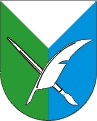 Občina Gorenja vas – Poljane, Poljanska cesta 87, 4224 Gorenja vas, tel.: 04/51-83-100, faks: 04/51-83-101VLOGA ZA DODELITEV DENARNE SOCIALNE POMOČI1) PODATKI O UPRAVIČENCUPodpisani(a)________________________________________, rojen___________,Stalno bivališče_____________________________________________________,EMŠO__________________________, davčna številka______________________tel. št. _______________________,vlagam vlogo za dodelitev socialne pomoči na podlagi Odloka o denarni socialni pomoči v Občini Gorenja vas – Poljane (Ur. l. RS, št.11/2018).2) VRSTA DENARNE POMOČIDenarno socialno pomoč bi potreboval(a) za (ustrezno obkroži):premostitev materialne ogroženosti ob izpadu mesečnih dohodkov,nakup ozimnice in nujno potrebnih prehrambenih artiklov nakup kurjave, plačilo stroškov (najemnina, ogrevanje, komunalni stroški, elektrika,……)sofinanciranje stroškov za izobraževanje otrok (šolske potrebščine, šola v naravi)pomoč pri elementarnih nesrečah,doplačilo zdravil, invalidskih in ortopedskih pripomočkov ter dietne hrane, kar je nujno potrebno in ni zagotovljeno z obveznim in prostovoljnim zdravstvenim zavarovanjem,kritje drugih stroškov in izdatkov za premostitev trenutne materialne ogroženosti3) PODATKI O DRUŽINSKIH ČLANIH4) NAČIN NAKAZILATransakcijski račun vlagatelja št…………………………………………………..........................  odprt pri ………………………..........................………;5) OBVEZNA OBRAZLOŽITEV VLOGE____________________________________________________________________________________________________________________________________________________________________________________________________________________________________________________________________________________________________________________________________________________________________________________________________________________________________________________________________________________________________________________________________________________________________________________________________________________________________________________________________________________________________________________________________________________________________________________________________________________________________________________________________________________________________________________________________6) IZJAVA Vlagatelj(ica) izjavljam, da so vsi navedeni podatki resnični in točni, za kar prevzemam vso materialno in kazensko odgovornost.Strokovni službi Občine Gorenja vas - Poljane dovoljujem, da vse podatke, navedene v vlogi, preveri pri upravljavcih zbirk osebnih podatkov. V primeru, da se izkaže, da sem prejel(a) pomoč na podlagi neresničnih podatkov, se zavežem vsa prejeta sredstva vrniti Občini Gorenja vas – Poljane v roku 8 dni od prejema poziva, skupaj z zakonskimi zamudnimi obrestmi. Kraj in datum: ________________________								Podpis vlagatelja - (ice)                                                                                          _______________________________Priloge: potrdilo o zadnjih treh neto plačah ali odrezek pokojnine za zadnje tri mesece, če je vlagatelj prejemnik ene od pokojnindokazilo o premoženjskem stanju in morebitnih ostali dohodkih vlagatelja,potrdilo o dohodkih ostalih družinskih članov,  odločbo Centra za socialno delo o prejemanju denarne socialne pomoči, če je vlagatelj prejemnik denarne socialne pomoči,potrdilo Zavoda RS za zaposlovanje o prijavi vlagatelja ali družinskih članov v registru iskalcev zaposlitve, če vlagatelj ali družinski člani niso zaposleni,potrdilo o preživninifotokopija prve strani hranilne knjižice ali kartice transakcijskega računapotrdilo o šolanju, za srednješolce ali redne študentepotrdilo o višini štipendijedrugo _________________________________________________________Zap. štev.Priimek in imeSorodstveno razmerje do vlagateljaLeto rojstvaStatusVlagatelj